Matemáticas. Grado 3°. Guía 2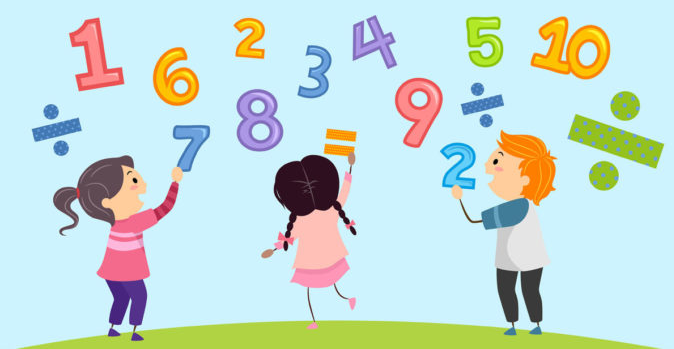 APRENDER A DIVIDIR ES FACILDerecho básico de aprendizajePropone, desarrolla y justifica estrategias para hacer estimaciones y cálculos con operaciones básicas en la solución de problemas.Indicadores de desempeñoConceptual: representa de manera concreta y simbólica una situación de división como reparto equitativo.Procedimental: resuelve la división utilizando la multiplicación.Actitudinal: respeta las normas para el trabajo en equipo y promueve canales adecuados de comunicación.ACTIVIDAD BÁSICA.TRABAJO INDIVIDUALLe pedio a mi mamá  me ayude a conseguir cualquier tipo de papel que me sirvan para hacer bolitas.Con la ayuda de las bolitas de papel resuelvo  el siguiente problema siguiendo las instrucciones paso a paso.Quiero  repartir estas 12 bolas entre 3 cajitas a partes iguales, por lo que tiene que haber el mismo número de bolas en cada una de las cajas.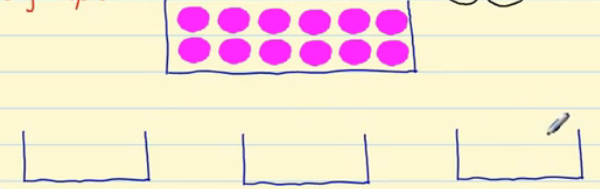 Voy  repartiendo las bolas en cada caja, hasta que finalmente en cada caja queden 4 bolas.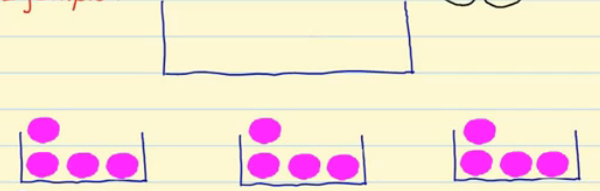 Ahora tomo  15  bolitas de papel y las agrupamo en montones de 5 bolitas.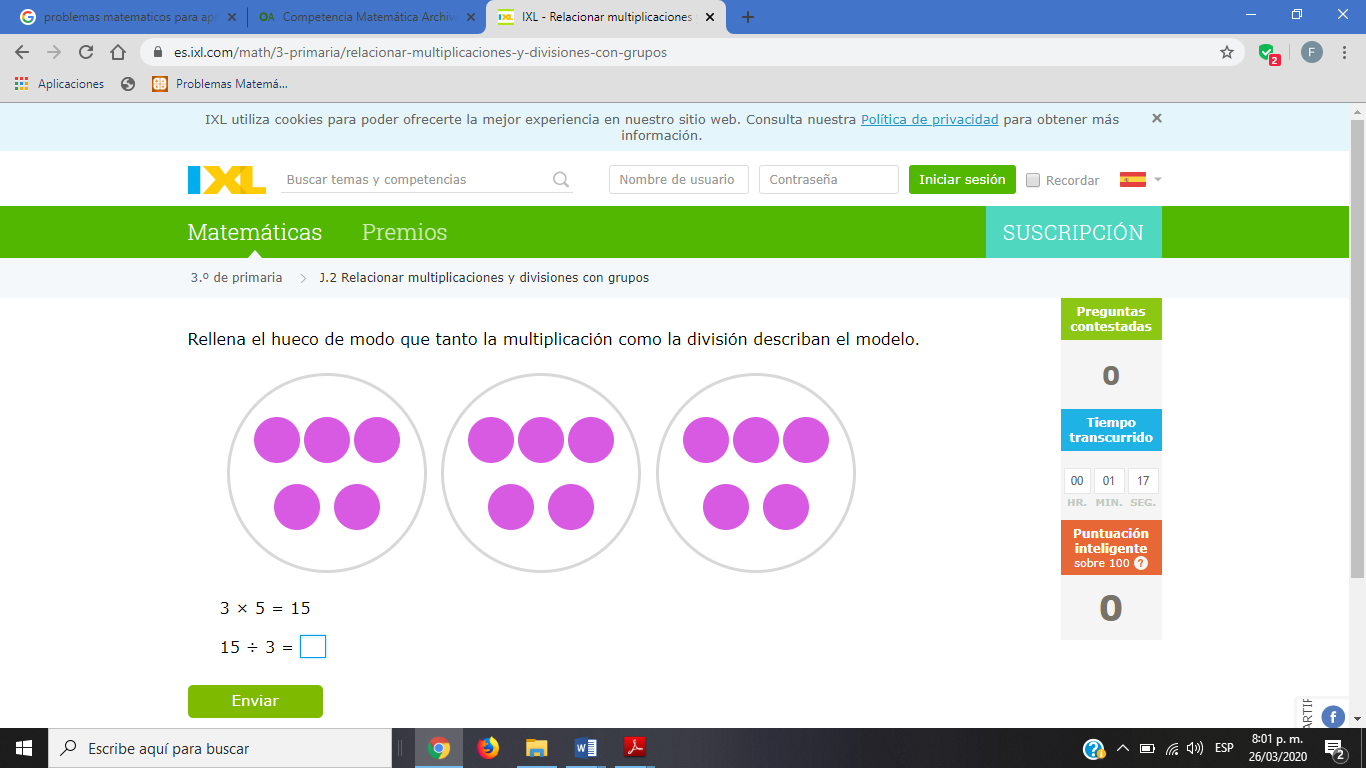 En nuetro cuaderno completo  la siguiente operación: Respondo el siguiente interrogante: ¿Qué nombre le podemos dar a los ejercicios realizados anteriormente?CUENTO PEDAGÓGICO.TRABAJO INDIVIDUAL.Hago lectura del siguiente texto y desarrollo en mis cuadernos las actividades que en él se presentan.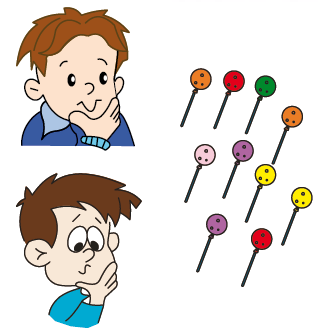 Pienso y respondo:Una clase de 16 niños se ha dividido en 4 grupos, ¿cuántos niños hay en cada grupo?	Decimos: ______ niños entre ______ grupos, resultan ______ niños por grupo.	Escribimos: ______ ÷______ = ______		Compruebo la división con una multiplicación: 16 = 4 × 4Daniela formó grupos de 3 con 18 pipas, sin que le sobrara ninguna. ¿Cuántos grupos formó?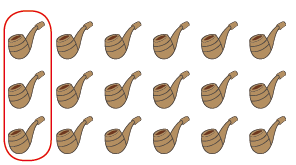 18 ÷ 3 = 6  3 ×  		= 18Calcular 18 ÷ 3 = 		 Encuentro el factor que falta en 3 ×           = 18Andreita forma ahora grupos de 6 con 18 flores, ¿cuántos grupos forma?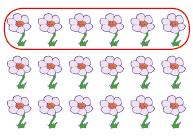 		18  ÷  6 = 3  6 ×       = 18		Calculo 18 ÷ 6  =  Encuentro  el factor que falta en 6 ×         = 18¡Resto junto a mi familia!	Se tienen 12 bombones y se quiere repartir 4 a cada niño. ¿Para cuántos niños alcanzarán los bombones?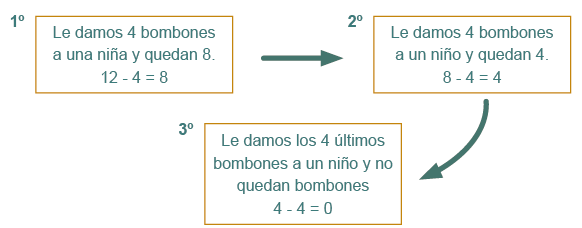 	¿Cuántas veces resto  4 de 12? _____ veces, así decimos:	12 bombones en grupos de 4 alcanzan para 3 niños.	Escribo: ______ bombones ¸ ______ niños = ______ bombones para cada niño; 12 ÷ 3 = ______	¿Cómo sé  que esta agrupación es correcta?		12 es 3 veces 4  12 = ______ × ______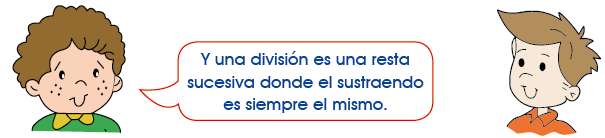 Escribo en mi cuaderno el concepto que aparecen en la conversación de los niños sobre la división..C.ACTIVIDAD DE PRÁCTICA.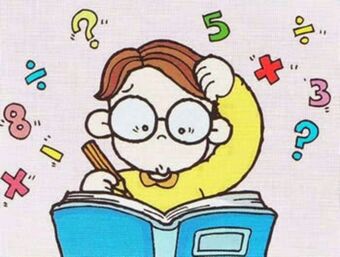 TRABAJO INDIVIDUAL.Resuelvo en mi cuaderno los siguientes problemas:Reparto en partes iguales los caramelos en las cajas. Dibujo en cada caja los caramelos que le corresponden.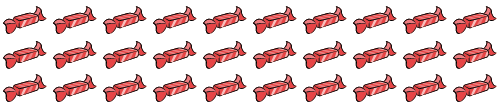 I.	Entre 3 cajas.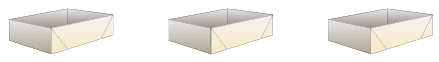 30 ÷ 3 = ______; 30 = 3 × ______En cada caja quedan ______ caramelos.II.	Entre 6 cajas.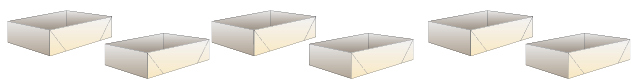 30 ÷ 6 = ______; 30 = 6 × ______	En cada caja quedan ______ caramelos.III. Entre 5 cajas.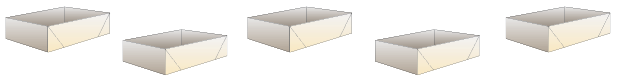 30 ÷ 5 = ______; 30 = 5 × ______	En cada caja quedan ______ caramelos.IV. Entre 2 cajas.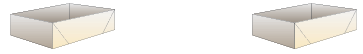 30 ÷ 2 = ______; 30 = 2 × ______	En cada caja quedan ______ caramelos.D.ACTIVIDAD DE APLICACIÒN. TRABAJO CON MIS PADRES.Planteo dos problemas matemáticos en los que deba utilizar la división para resolverlos.Bibliografía:https://webdeldocente.com/razonamiento-matematico-tercer-grado/problemas-con-division/http://lapizrubber.blogspot.com/2015/02/un-cuento-para-ensenar-dividir.htmlhttps://materialdidactico.org/fabulosos-disenos-para-ensenar-y-aprender-las-operaciones-basicas/ https://www.smartick.es/blog/matematicas/recursos-didacticos/dividir-por-una-cifra/https://media.up.ltmcdn.com/es/ejercicios/1/5/1/ejercicio_problemas_de_divisiones_de_dos_cifras_151.pdfhttps://co.pinterest.com/pin/852376666951454509/